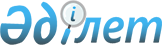 Об утверждении государственного образовательного заказа на дошкольное воспитание и обучение, размера подушевого финансирования и родительской платы на 2013 год
					
			Утративший силу
			
			
		
					Постановление акимата Мартукского района Актюбинской области от 29 ноября 2013 года № 387. Зарегистрировано Департаментом юстиции Актюбинской области 12 декабря 2013 года № 3714. Утратило силу в связи с истечением срока применения - (письмо аппарата акима Мартукского района Актюбинской области от 06 августа 2014 года № 05-1762)      Сноска. Утратило силу в связи с истечением срока применения - (письмо Аппарата акима Мартукского района Актюбинской области от 06.08.2014 № 05-1762).

      В соответствии со статьей 31 Закона Республики Казахстан от 23 января 2001 года "О местном государственном управлении и самоуправлении в Республике Казахстан", подпунктом 8-1) пункта 4 статьи 6 Закона Республики Казахстан от 27 июля 2007 года "Об образовании", акимат Мартукского района ПОСТАНОВЛЯЕТ:

      1. Утвердить государственный образовательный заказ на дошкольное воспитание и обучение, размер подушевого финансирования в месяц и размер родительской платы на 1 воспитанника в день на 2013 год согласно приложений № 1, 2, 3 к настоящему постановлению.

      2. Контроль за исполнением настоящего постановления возложить на заместителя акима района Б. Кузембаеву.

      3. Настоящее постановление вводится в действие по истечении десяти календарных дней после дня его первого официального опубликования.

 Государственный образовательный заказ на дошкольное воспитание и обучение на 2013 год Размер подушевого финансирования в месяц на 2013 год Размер родительской платы на 1 воспитанника в день на 2013 год
					© 2012. РГП на ПХВ «Институт законодательства и правовой информации Республики Казахстан» Министерства юстиции Республики Казахстан
				
      Аким района 

М. Елеусизов
Приложение № 1 к постановлению акимата Мартукского района № 387 от 29.11.2013 года№

Наименование

района, населенного

пункта

Количество детей размещаемых в

детских дошкольных организациях за

счет государственного

образовательного заказа (человек)

Мартукский район

832

1

село Мартук

342

2

село Кызылжар

50

3

село Саржансай

60

4

село Родниковка

55

5

село Каратаусай

50

6

село Жайсан

100

7

село Каратогай

40

8

село Хазрет

60

9

село Хлебодаровка

75

Приложение № 2 к постановлению акимата Мартукского района № 387 от 29.11.2013 года№

п/н

Средняя

стоимость

расходов на

одного

воспитанника

по

Мартукскому

району

(в тенге)

Дошкольные организации детские сады (ясли-детские сады)

Дошкольные организации детские сады (ясли-детские сады)

Дошкольные организации детские сады (ясли-детские сады)

Дошкольные организации детские сады (ясли-детские сады)

№

п/н

Средняя

стоимость

расходов на

одного

воспитанника

по

Мартукскому

району

(в тенге)

Объекты

отапливаемые

жидким

топливом

Объекты

отапливаемые

твердым

топливом

Объекты отапливаемые

газом, электричеством и

централизованной системой

отопления

Объекты отапливаемые

газом, электричеством и

централизованной системой

отопления

№

п/н

Средняя

стоимость

расходов на

одного

воспитанника

по

Мартукскому

району

(в тенге)

от 4 до 5

групп

от 1 до 3

групп

от 1 до 3

групп

от 6 до 7

групп

1

ясли сад

"Шапагат"

села Жайсан

24594 тенге

2

ясли сад

"Балбобек"

села

Саржансай

24816 тенге

3

ясли сад

"Тополек"

села Мартук

17818 тенге

4

ясли сад

"Айголек"

села Мартук

18242 тенге

5

ясли сад

"Карлыгаш"

села Мартук

17789 тенге

6

ясли сад

"Балдырган"

села

Кызылжар

29927 тенге

7

ясли сад

"Таншолпан" села

Родниковка

25655 тенге

8

ясли сад

"Болашак"

села

Каратаусай

24476 тенге

9

ясли сад

"Еркемай"

села

Каратогай

37874 тенге

10

ясли сад

"Балауса"

села Хазрет

23554 тенге

11

ясли сад

"Байтерек"

села

Хлебодаровка

22019 тенге

Приложение № 3 к постановлению акимата Мартукского района № 387 от 29.11.2013 годаРазмер оплаты за

содержание

ребенка в

дошкольных

организациях

Мартукского

района (тенге)

Дошкольные организации

Размер оплаты за

содержание

ребенка в

дошкольных

организациях

Мартукского

района (тенге)

Детские сады (ясли-детские сады, центры)

Размер оплаты за

содержание

ребенка в

дошкольных

организациях

Мартукского

района (тенге)

В организациях с длительностью пребывания

9-10,5 часов

Размер оплаты за

содержание

ребенка в

дошкольных

организациях

Мартукского

района (тенге)

250 тенге

